CARTA DE ORIGINALIDADE E PROCEDIMENTOS ÉTICOS_02_/_09_/_2021_/Rio GrandeLocal / DataEncaminhamos à Revista de Psicologia da UFC para apreciação e possível publicação, o __relato de pesquisa (Relato de Pesquisa, Estudo teórico, Estudo de caso, Relato de experiência, Resenha, Conferência, Entrevista, Ensaio) intitulado __O REIKI COMO CUIDADO DE ENFERMAGEM ÀS PESSOAS DIAGNOSTICADAS COM DEPRESSÃO.Declaramos que o presente trabalho é inédito e original e que seguiu rigorosamente todos os procedimentos éticos.Atestamos, ainda, que o mesmo não foi submetido a outra revista para publicação.Caso seja necessária, autorizamos a reformulação de linguagem com o intuito de atender aos padrões da referida revista.Atenciosamente,Nome e Assinatura: Silvana Possani Medeiros    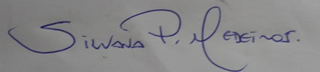 Nome e Assinatura:   Adriane Maria Netto de Oliveira     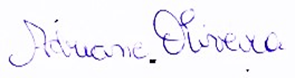 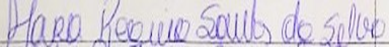 Nome e Assinatura:   Mara Regina Santos da Silva         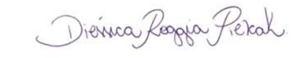 Nome e Assinatura:   Diéssica Roggia Piexak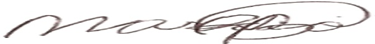 Nome e Assinatura:   Márcio Rossato Badke                                          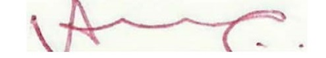 Nome e Assinatura:   Alessandro Marques dos Santos                   